 ЗАЯВКАна размещение информации на официальном сайте администрации муниципального района «Княжпогостский» www.mrk11.ruНачальнику управления делами администрации МР «Княжпогостский»Ю.А. СоколовойПрошу Вас в срок до «03» июня 2014 года разместить на официальном  сайте муниципального района «Княжпогостский» в разделе «Новости» следующую информацию:« Администрация муниципального района «Княжпогостский» сообщает, что Правительство Израиля намерено упростить ввоз мясной и молочной продукции из-за рубежа.Принятый курс на стимулирование конкуренции на внутреннем продовольственном рынке и создание благоприятных условий для ввоза в страну мясной и молочной продукции открывает для регионов России, а в частности, для хозяйствующих субъектов, заинтересованных в сотрудничестве с израильскими партнерами, дополнительные перспективы в развитии возможностей мясного и молочного экспорта в Израиль.													»Дата 02.06.2014                                                            подпись________________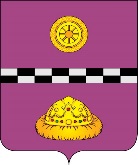 Российская ФедерацияРеспублика КомиАДМИНИСТРАЦИЯ МУНИЦИПАЛЬНОГО РАЙОНА“КНЯЖПОГОСТСКИЙ”“КНЯЖПОГОСТ ”МУНИЦИПАЛЬНÖЙ  РАЙОНСААДМИНИСТРАЦИЯ169200, Республика Комиг. Емва,  ул. Дзержинского, 81тел / факс: (239) 2-24-86 E-mail: emva_11@mail.ru         от         .06.2014   №  02-21/2203143          на №01-61/1075 от 18.03.2013Министерство экономического развития Республики КомиЖуковой Г.И.Уважаемая Галина Ивановна!Администрация муниципального района «Княжпогостский» по вопросу ввоза мясной и молочной продукции из-за рубежа сообщает, что информация доведена до руководителей организаций, осуществляющих свою деятельность на территории Княжпогостского района.Кроме того, сообщаем, что данная информация размещена на официальном сайте администрации муниципального района Княжпогостский.Заместитель руководителя администрации									Т.Ф.КостинаИсп. Тебенькова Г.А.т/ф (82139) 21-9-75